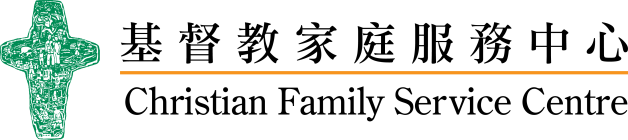 愛心復康券2017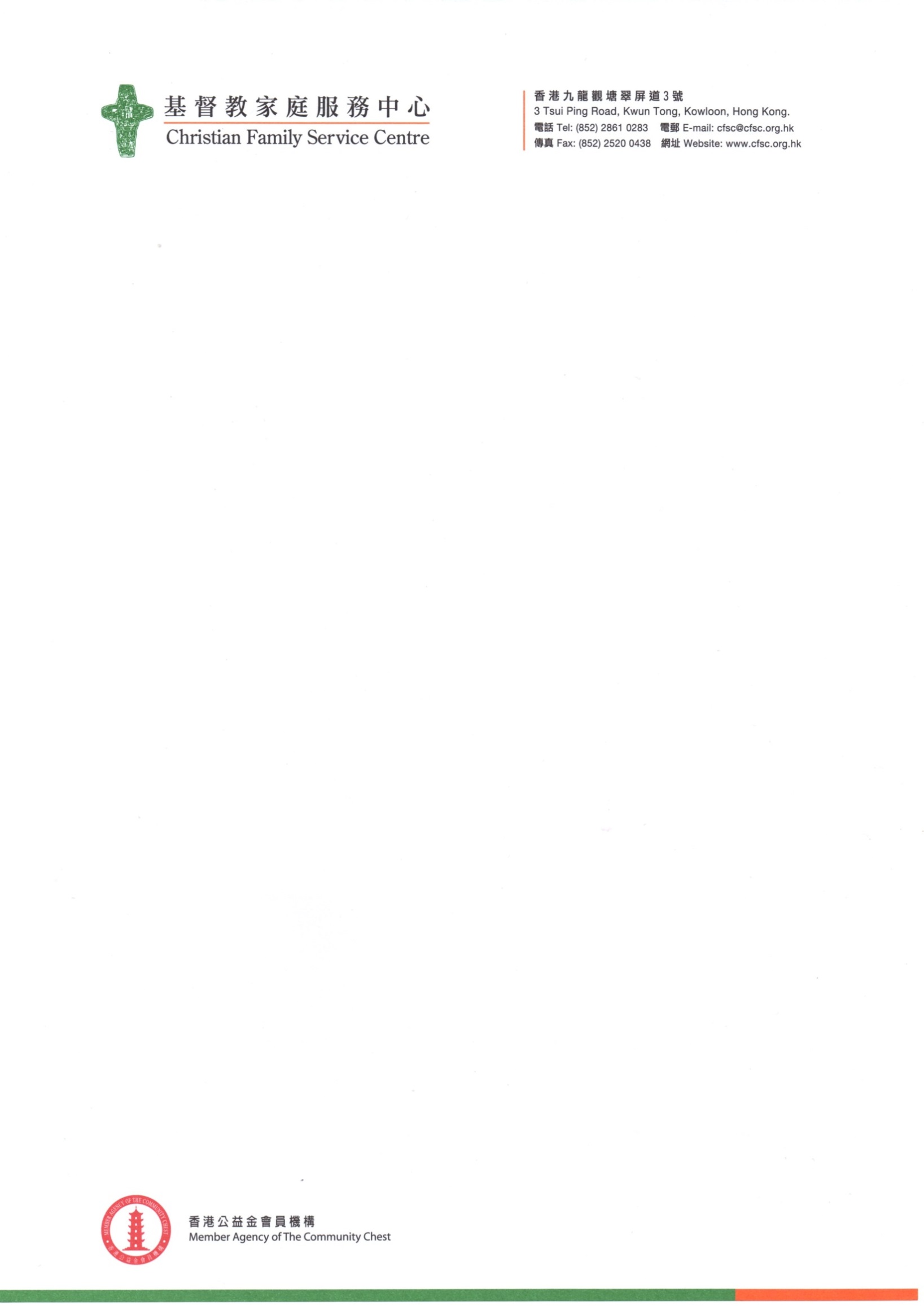 贊助表格 (傳真：3188 5026 / 電郵: part@cfsc.org.hk)  捐助方式  (請於方格內劃上X號) 本人/公司願意認購本復康券 (每本10張，定價$200)，價值$ 本人/公司/公司員工願意代售復康券，請給予本愛心券 (如最後未能全部售出，可退還給本機構) 本人/公司/公司員工願意參與義賣街站，一同售賣復康券，請根據下方資料聯絡本人安排。  捐款方法  (適用於認購復康券，請於方格內劃上X號) 劃線支票 - 支票抬頭為「基督教家庭服務中心」支票號碼：		發票銀行：	直接存入基督教家庭服務中心銀行戶口 (請電郵、傳真或郵寄存款收據予本機構，並保留存款收據正本)銀行戶口：東亞銀行531-40-06926-5  善長資料  個人/企業/機構名稱︰聯絡人姓名︰(請用正楷)	職銜(如適用)︰電話： 	傳真：	電郵︰通訊地址： 地址：九龍觀塘翠屏道3號10樓1003室伙伴及資源拓展部如有查詢，請聯絡: 許婉婷小姐Eva或 麥櫻玲小姐Elise (電話: 2950 5871)                                         感謝您的支持!                                          